Sjablong: skriv ut arket og klipp ut det svarte (etter beste evne). Bruk deretter arket som sjablong, og mal på bilderamma. 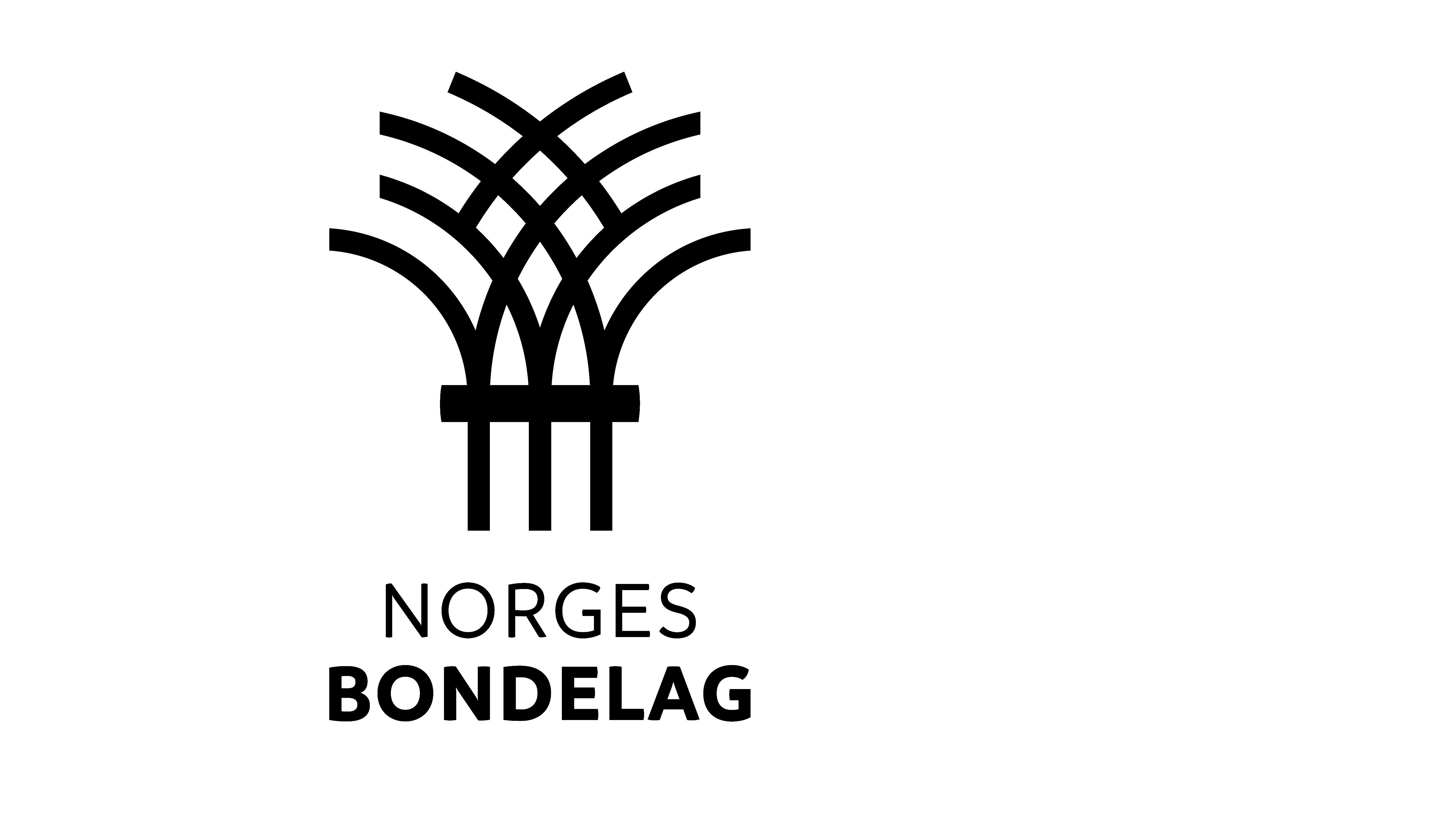 